The Episcopal Diocese of Ohio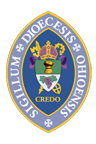 Letter of Support and Commitment from the VestryFor the Transitional DiaconateTitle III. Canon 8. 6.c.2Constitution and Canons 2012Date: __________________To the Right Reverend Anne B. Jolly, Bishop of the Episcopal Diocese of Ohio:From: _____________________________   Church, _____________________________, OhioWe, whose names appear below, certify that __________________________________________         is a confirmed adult communicant in good standing in this congregation. We declare that, in our opinion, this person possesses such qualifications as would be fitting for ordination to the diaconate. This judgment is based on our personal knowledge or other evidence.	__________________________	     _____________________________	__________________________	     _____________________________	__________________________	     _____________________________	__________________________	     _____________________________	__________________________	      _____________________________	__________________________	     _____________________________I hereby certify that the foregoing certificate was signed at a meeting of the Vestry/Bishop’s Committee of ____________________________ (name of congregation) duly convened at __________ (time) on the ______________ day of _________________, in the year _________,          and that the names attached are those of all or a two-thirds majority of all the members of the Vestry/Bishop’s Committee.(signed) ____________________________________________________, clerk of the Vestry(signed) _______________________________________________, member of the clergy